
TRAINEE RESEARCH AWARDS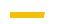 
PURPOSEThe UW Department of Psychiatry and Behavioral Sciences is a leader in psychiatric research, yet many of our trainees are not aware of the many exciting opportunities to learn about and participate in research projects. Trainee Research Awards provide funding and faculty support for trainees to participate in mentored research. These awards are part of our Clinician Scientist Training Program (CSTP), directed by Jesse Fann, MD, MPH, and supported by Andie Uomoto, MPA, whose mission is to support the development of clinician scientists in our Department.AWARD
The awards will be one-year grants of $5,000 to $25,000 that provide support for research expenditures, travel expenses to present a poster or paper at a national research conference, up to .05 FTE for faculty mentorship, and/or access to the Clinical Trials Consultation and Technical Assistance Program (see page 3 for details of available services). Awards will be for future work completed within one year of the award with the possibility of a no-cost extension. All awards will be administered through the Department of Psychiatry and Behavioral Sciences. View previously funded projects (scroll down to ‘Sample Projects)DUE DATE: Proposals are due May 15, 2024 at 11:59pm PDT. Awardees will be announced June 10, 2024.ELIGIBILITYApplicantThe program is open to incoming second- third- and fourth-year psychiatry residents, psychology interns and psychiatry or psychology fellows participating in an ACGME or non-ACGME fellowship program that involves seeing patients at least one day a week (or equivalent of 20% FTE). Incoming second year residents must meet with the Psychiatry Residency Training Director at the beginning of the application process to discuss the feasibility of their project. Trainees who have previously been awarded a Trainee Research Award are eligible to apply for projects focused on a different line of research (i.e., proposals may not extend or continue an existing Trainee Research Award). MentorA primary mentor must be identified by each applicant. Eligible primary mentors must be full- or part-time (at least 50%) faculty in the Department of Psychiatry and Behavioral Sciences who have a successful track record of funded research. Faculty outside the Department of Psychiatry and Behavioral Sciences may be on an applicant’s mentorship team, but are not eligible for FTE support and are not eligible to be primary mentors. Faculty based at the VA are welcome to be primary mentors but cannot be paid FTE. Courtesy and adjunct faculty within the Department of Psychiatry and Behavioral Sciences are eligible to be primary mentors but are not eligible for FTE support. EXPECTATIONSApplicantIf funded, applicants must submit a mid-year project report including a budget update and a final project report including a budget reconciliation. Awardees must attend an orientation to research compliance and procurement procedures provided by the Associate Director for Research Operations and/or Department Financial Officer. Awardees may be asked to present their study and any preliminary results at a Department event, to be determined.MentorFaculty mentors are expected to provide outstanding mentorship and support for a trainee’s research and to be jointly accountable for the achievement of the milestones and goals outlined in the proposal. This should include collaboration in developing the initial proposal, regularly scheduled check-ins with their mentee to discuss progress and challenges, and research training and support as appropriate for the proposed research project.APPLICATION PROCEDURE
Applicants need to secure a primary faculty mentor and develop a brief proposal with one to three specific aims, milestones, and a deliverable such as a publication, a research poster, or a grant application, along with a statement of support from the faculty mentor. See the application on page 4 for full details.Prospective applicants can search for potential projects and/or faculty members doing research that match their interests through the Department’s database of current research projects. Note that it is not an inclusive list but rather a starting place to generate ideas. Information on faculty and their areas of expertise can also be found on the Department’s faculty profiles webpage. Jesse Fann, Director of the CSTP, is available to help facilitate the pairing of interested trainees and faculty mentors. He can be reached at fann@uw.edu.REVIEW CRITERIA
Proposals will be reviewed on the following criteria:Likelihood the proposal will help the investigator explore / pursue a career as a clinician scientistApproach and feasibility of the ideaStrength of mentorship teamAppropriateness of the budgetClinical Trials Consultation and Technical Assistance Program (C-TAP)C-TAP is a service within the Department of Psychiatry and Behavioral Sciences that supports researchers in conducting clinical research by providing technical assistance and consultation from experienced faculty and staff. C-TAP provides consultation for Trainee Research Awards applicants FOR FREE. Examples of types of support include:Study planning and design consultationImplementation planning and troubleshooting assistanceDissemination guidanceStatistical helpC-TAP is available to help Trainee Research Award applicants in two ways:They provide a free, 30-minute consultation to help with the preparation of an applicant’s proposal. If appropriate, up to an additional 3 hours may be provided at no cost.Applicants can also include C-TAP services in their project budget to help execute their proposed project. This expense should be written into the applicant’s proposed budget at $500 for the first three hours and $100/hour for additional services.Please contact ctap@uw.edu with questions or to request a consultation.TIMELINE
Please contact Andie Uomoto at uomotoa@uw.edu with any questions about your application.TRAINEE RESEARCH AWARD APPLICATIONSubmission InstructionsAdhere to word limits.Send completed applications, including a letter of support from your primary faculty mentor, to Andie Uomoto at uomotoa@uw.edu. Letters of support from other mentors are accepted but not required.Application file should be labeled with your last name followed by a shortened title.Reach out to Andie Uomoto at uomotoa@uw.edu with any questions.Deadline: May 15, 2024 at 11:59 PMProject Title: ___________________________________________________________________Use language that a lay audience would understand.ApplicantName ____________________________					Email ______________________________Current Status: Psychiatry Resident R2 ( ) R3 ( ) R4 ( ); ( ) Psychology Intern; ( ) FellowIf Fellow, please specify program: ______________________________________Fellowship FTE Breakdown: Primary MentorName ____________________________					Email ______________________________Additional Mentor(s) optional (if more than one copy and paste the fields)Name ____________________________					Email ______________________________Department________________________________________________________Funding Requested $ ________________________________			Project Abstract. Describe your project as it would appear in a public-facing website, such as the Department’s database of current research projects. Use language a lay audience would understand. 200 words maximum.Background and significance. Briefly describe the challenge, problem or barrier you seek to tackle. 300 words maximum.Project team. Describe the team that will execute this project including yourself and your mentor(s). Describe your team’s relevant experience and qualifications that give you confidence you have the right team in place to execute this project. Also describe any anticipated formal or informal collaborations or partnerships (e.g. individuals, organizations, or institutions) and how they will help with your project. 200 words maximum.Research aims and hypotheses: Describe one to three specific research aims and hypotheses. 1,000 words maximum.Approach: Describe your research plan, strategies and timeline, including any statistical considerations if applicable. 1,000 words maximum.Risks. Describe the major risks to success and your intended mitigating strategies. 100 words maximum. Deliverable(s). What is the intended outcome(s) of your project (e.g., a conference presentation, paper, grant proposal, etc.). 200 words maximum.Personal statement. Briefly describe how your research project would benefit your professional development and/or career path. 300 words maximum.References: No more than 10Budget. Please include a budget of your proposal including FTE support for a faculty mentor if such support is requested. Funding duration is one year from time of award execution (or when the applicant leaves the University of Washington). Detail expenses below and provide justification. Funding restrictions include:No indirect/overhead costs No patent costsNo publication costsConference attendance and travel expenses are capped at one conference per project lead up to $3,000 eachStaff/faculty located at the VA cannot receive funding unless they are UW employees that are paid through UWReach out to Andie Uomoto at uomotoa@uw.edu with any questions or if you require assistance with creating a budget.SIGN-OFF Training Director (i.e., Psychiatry Residency Training Director, Psychology Internship Director or Fellowship Training Director)(signature)Note: Incoming second year residents must meet with the Psychiatry Residency Training Director at the beginning of the application process to discuss the feasibility of their projectLETTERS OF SUPPORTPlease provide up to three Letters of Support for your proposal. A letter of support from the Primary Mentor is required.May 15, 2024Proposals due 11:59pmJune 10, 2024Applicants informed of decision September 1, 2024Project funding startsMarch 1, 2025Mid-year Progress Report and Budget Update dueAugust 31, 2025Project funding ends. No-cost extensions allowed with approval. Those leaving the Department of Psychiatry and Behavioral Sciences will have their project performance date end before departure.October 31, 2025Final Report and Budget Reconciliation due. Those leaving the Department of Psychiatry and Behavioral Sciences will have their Final Reports due before departure.(___%) Clinical(___%) Research (___%) Other, specify:Amount Justification (for salaries include role and FTE)SalariesNote: Funding for trainee FTE is not availablePrimary mentorOtherBenefits Fringe benefits based on payroll load rate in effectSupplies and MaterialsEquipment (items over $5,000) Travel Per diem lodging/meals/expenses, air fare, mileage, car rentalOther (C-TAP assistance, conference registration, etc.)Total Direct Costs (not to exceed $25,000)